      Aké geometrické tvary sa tu skrývajú? Zrátaj ich a na čiarku vyznač bodkami.Obrázok vyfarby.   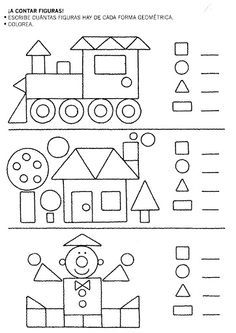 Do štvorčeka vyznač bodkami koľko geom. tvarov si našiel/a.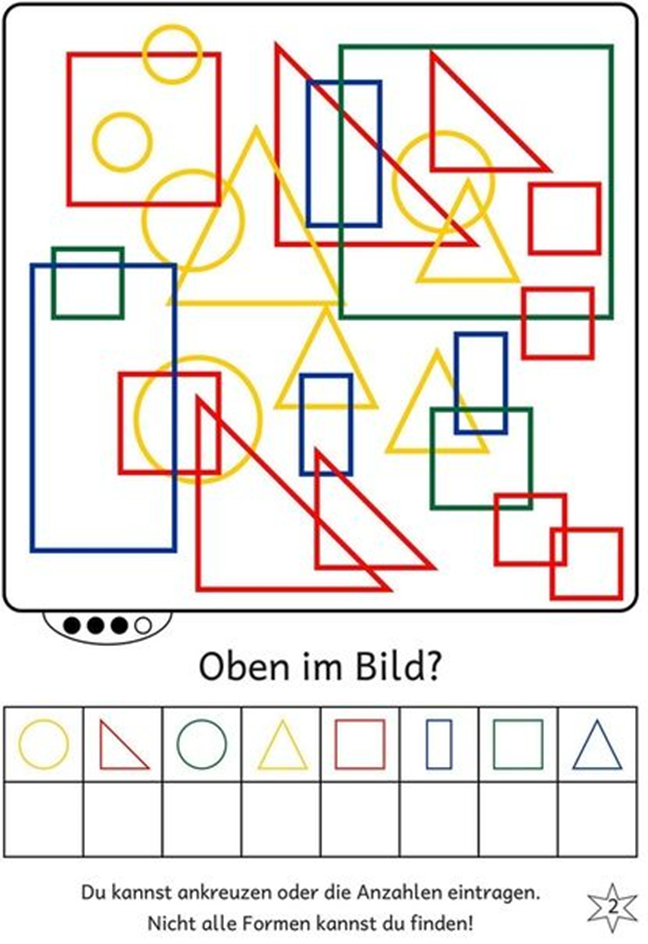 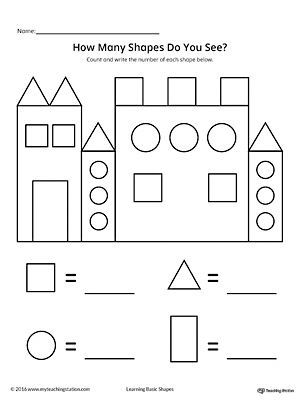 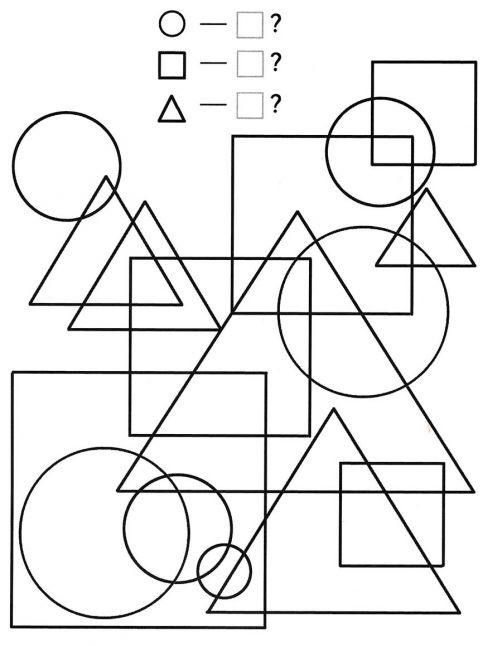 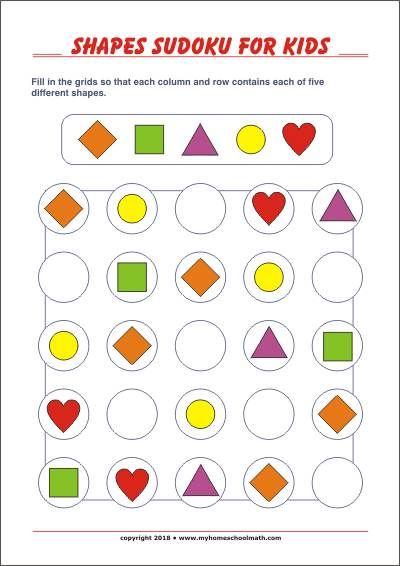 Aký tvar chýba v kruhu?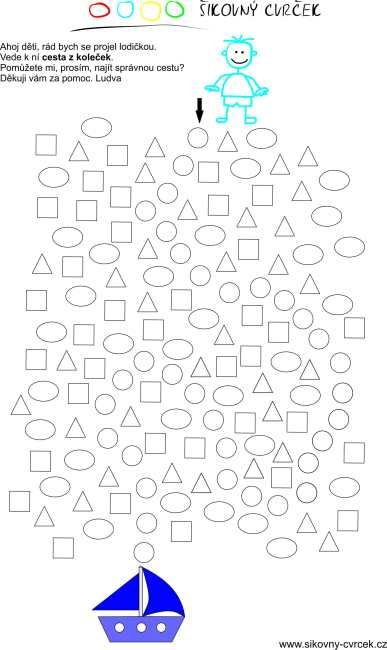 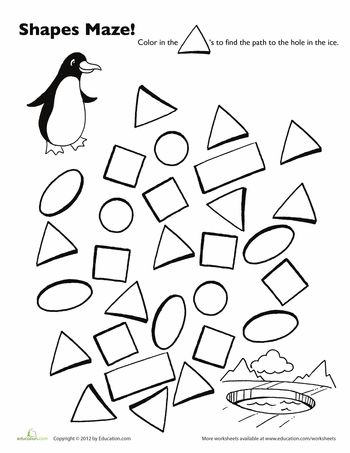 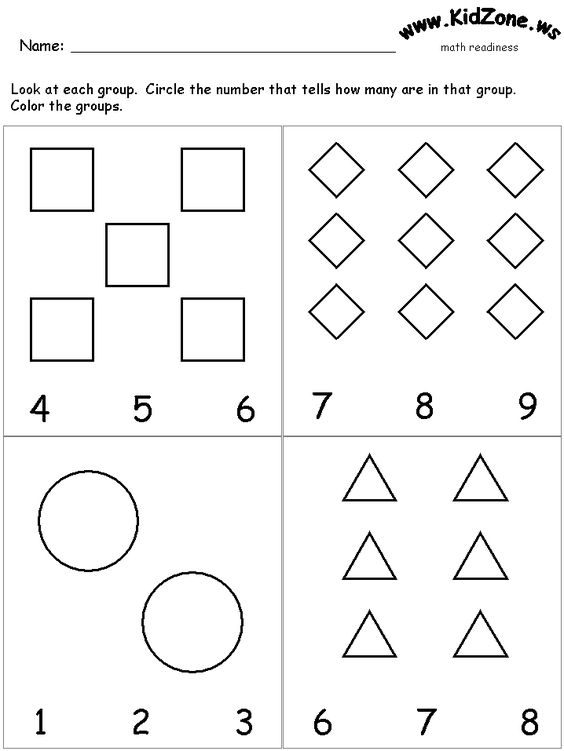 Zakrúžkuj správne číslo – koľko geometrických tvarov je v jednotlivých rámčekoch.